ЧЕРКАСЬКА МІСЬКА РАДА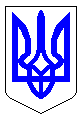 ЧЕРКАСЬКА МІСЬКА РАДАВИКОНАВЧИЙ КОМІТЕТРІШЕННЯВід 22.09.2021 № 966Про внесення змін до рішення виконавчого комітету Черкаської міської ради від 21.01.2021№ 21 «Про затвердження Положення про комісію з питань захисту прав дитини та її склад у новій редакції»	     Відповідно до глави 6 Цивільного кодексу України, Сімейного кодексу України, Закону України «Про охорону дитинства», ч. 6 ст. 59 Закону України «Про місцеве самоврядування в Україні», на виконання постанови Кабінету Міністрів України від 24.09.2008 № 866 «Питання діяльності органів опіки та піклування, пов’язаної із захистом прав дитини» та постанови Кабінету Міністрів України від 04.08.2021 № 843 «Деякі питання соціального захисту дітей, влаштованих на цілодобове перебування до закладів різних типів, форм власності та підпорядкування», розглянувши службову записку начальника служби у справах дітей Черкаської міської ради Шишлюк С.О. від 07.09.2021  виконавчий комітет Черкаської міської радиВ И Р І Ш И В:          1. Внести зміни до рішення виконавчого комітету Черкаської міської ради від 21.01.2021 № 21 «Про затвердження Положення про комісію з питань захисту прав дитини та її склад у новій редакції», а саме:           1.1. Підпункт 8 пункту 5 додатку 1 викласти в новій редакції: «розглядає питання щодо забезпечення прав і найкращих інтересів дітей, влаштованих/зарахованих на цілодобове перебування до закладів різних типів, форм власності та підпорядкування, і соціальної підтримки їх сімей відповідно до визначених потреб із забезпеченням:           врахування думки дитини, якщо вона досягла такого віку та рівня розвитку, що може її висловити, та підстав для її влаштування/зарахування на цілодобове перебування до зазначеного закладу, умов проживання сім’ї дитини;           розроблення та здійснення заходів щодо забезпечення надання дітям, влаштованим/зарахованим на цілодобове перебування до зазначених закладів,    та    їх    сім’ям    необхідних   освітніх,   медичних,   соціальних, реабілітаційних послуг;          розроблення та схвалення рекомендацій сім’ям дітей, влаштованих/ зарахованих на цілодобове перебування до зазначених закладів, щодо подолання причин виникнення потреби в такому влаштуванні/зарахуванні»;          1.2. Вивести із складу комісії з питань захисту прав дитини Соснівського району м. Черкаси Скіця Станіслава Миколайовича директора Черкаського місцевого центру з надання безоплатної правової допомоги Міністерства юстиції України, та ввести Мостову Ірину Василівну виконуючу обов’язки директора Черкаського місцевого центру з надання безоплатної правової допомоги Міністерства юстиції України, про що внести зміни до додатку 2 рішення.            3. Контроль за виконанням рішення покласти на начальника служби у справах дітей Шишлюк С.О. Міський голова								А.В. Бондаренко